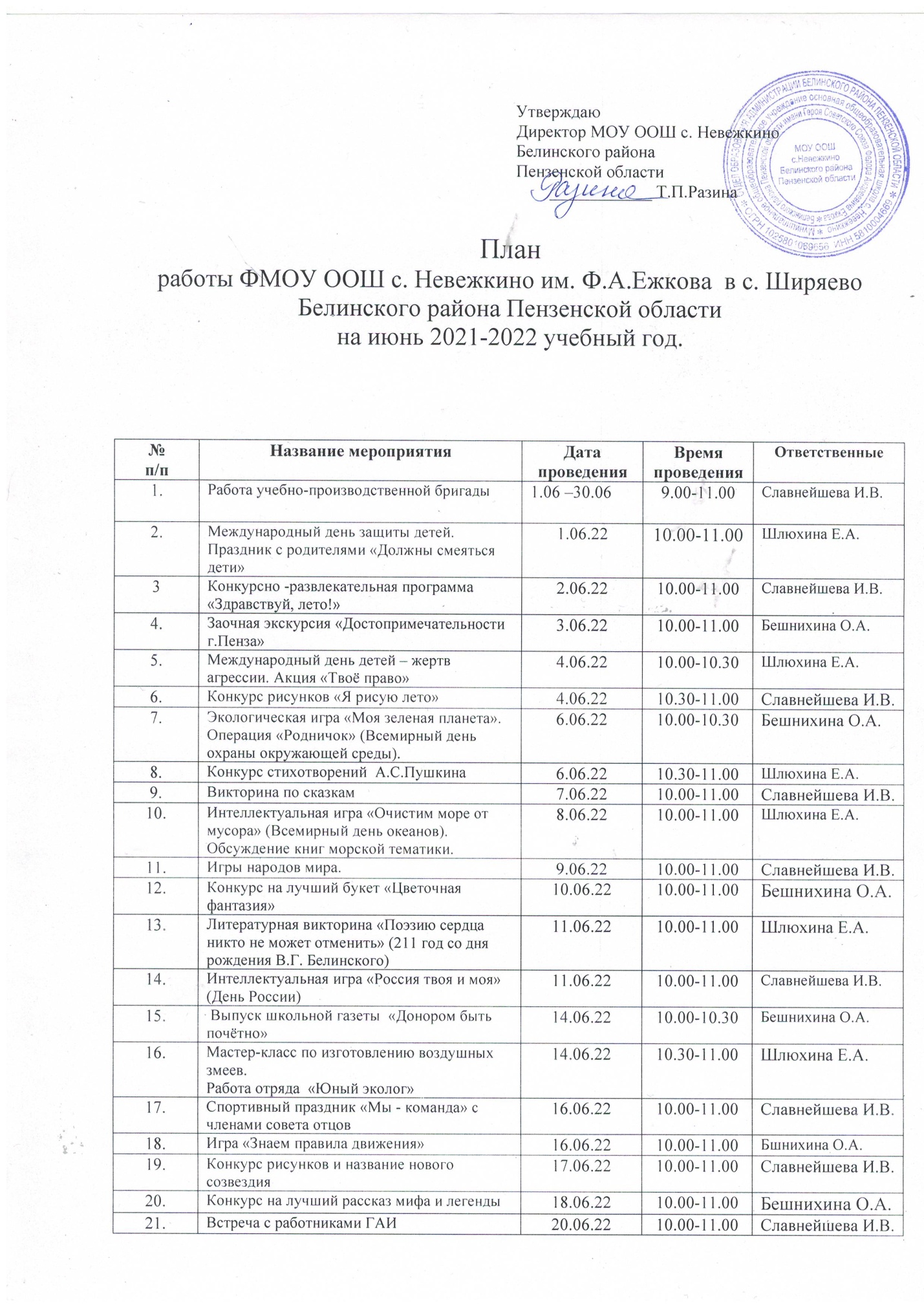 22.Игра «Русская лапта»21.06.2210.00-11.00Бешнихина О.А.23.Урок мужества «Медаль за бой, медаль за труд». Акция «Свеча памяти» (День памяти и скорби)22.06. 2210.00-11.00Славнейшева И.В.24.Международный Олимпийский день. Поведение спортивных мероприятий23.06.2210.00-11.00Бешнихина О.А.25.Час мужества  «Герой Советского Союза Ф.А.Ежков» Конкурс рисунков «Наше будущее»24.06.2210.00-11.00Славнейшева И.В.26.Праздник «Возьмёмся за руки, друзья»25.06.2210.00-11.00Бешнихина О.А.27.Акция «Мы выбираем жизнь» (Международный день борьбы с наркоманией и незаконным оборотом наркотиков)25.06.2210.00-11.00Славнейшева И.В.28.Дискотека «Танцуй пока молодой» (День молодёжи России)27.06.2210.00-11.00Бешнихина О.А.29.Своя игра по теме «Все обо всем»28.06.2210.00-11.00Славнейшева И.В.30.День взаимопонимания28.06.2210.00-11.00Бешнихина О.А.31.Рейды в семьи учащихся29.06.2210.00-11.00Славнейшева И.В.32.Игра «Найди клад»30.06.2210.00-11.00Бешнихина О.А.